Нейросети в помощь учителюВведениеВ настоящее время нейросети стали неотъемлемой частью нашей жизни, они применяются в различных сферах, включая образование. Учителя во всем мире начинают осознавать потенциал использования нейросетей в своей работе. Сегодня мы рассмотрим, как нейросети могут помочь учителям в повышении эффективности обучения.Нейросеть — это математическая модель, которая имитирует работу человеческого мозга. Она состоит из множества взаимосвязанных искусственных нейронов, которые обрабатывают информацию и передают ее друг другу. Нейросети используются во многих областях, таких как компьютерное зрение, распознавание речи, обработка естественного языка, машинный перевод и многое другое. Они позволяют решать сложные задачи, которые были бы невозможны для человека без использования сложных алгоритмов и моделей.Нейросети как инструмент учителяНейросети — это мощный инструмент, который учителя могут использовать в своей работе. Вот несколько способов, как нейросети могут быть полезными в образовательном процессе:Автоматизация рутинных задач: Нейросети могут помочь учителям автоматизировать рутинные задачи, такие как проверка заданий, подготовка тестов или учет прогресса студентов. Это позволяет учителю сосредоточиться на более творческой и аналитической работе, такой как адаптация к ученикам или разработка индивидуальных учебных планов.Интерактивные обучающие инструменты: Нейросети могут быть использованы для создания интерактивных обучающих инструментов, таких как виртуальные лаборатории, симуляторы или тренажеры. Это помогает учителям создавать более практические и увлекательные учебные среды, которые могут стимулировать интерес и активное участие учеников.Персонализированное обучение: Нейросети могут помочь учителям создавать персонализированные образовательные программы, учитывая потребности и уровень каждого ученика. Анализируя данные об учащихся, нейросети могут предложить индивидуальные материалы и подходы к обучению, что помогает студентам лучше понимать и усвоить материал. В реалиях нашей образовательной системы пока это не очень актуально, так как большинство инструментов ИИ являются зарубежными.Предоставление дополнительных ресурсов и подсказок: Нейросети могут предоставлять учителям дополнительные ресурсы и подсказки для улучшения образовательного процесса. Например, нейросеть может предложить дополнительные упражнения или ссылки на интерактивные обучающие материалы, которые могут помочь студентам лучше усвоить материал или развить навыки.Обратная связь и оценка: Нейросети могут использоваться для предоставления обратной связи и оценки работ учащихся. Они могут анализировать письменные работы или ответы на тесты, выявлять ошибки и предлагать улучшения. Это помогает учителям эффективнее оценивать работы студентов и предоставлять более детальную обратную связь.Нейросети представляют большой потенциал для учителей иностранных языков, поскольку они могут помочь студентам в улучшении своих языковых навыков и обогащении образовательного процесса. Вот несколько способов, как нейросети могут быть полезными для учителей иностранных языков:1. Автоматизированный перевод: Нейросети могут использоваться для автоматизированного перевода текстов с одного языка на другой. Учителю это может быть полезно для предоставления студентам быстрых и точных переводов и помощи в понимании текстов на иностранном языке.2. Проверка высказываний и грамматики: Нейросети могут быть обучены для проверки грамматики и корректировки ошибок в высказываниях студентов. Это может помочь учителю обнаруживать и исправлять ошибки на различных уровнях, от лексики до грамматики, и обеспечивать лучшее качество обратной связи.3. Интерактивные диалоги: Нейросети могут быть использованы для создания интерактивных диалогов и потоков разговора, с которыми студенты могут взаимодействовать. Это поможет им практиковать навыки общения на иностранном языке и развивать свою уверенность и беглость.4. Поддержка аудирования: Нейросети могут помочь учителям предоставлять студентам материалы для тренировки аудирования. Они могут создавать аудиофайлы с различными диалогами, песнями, рассказами и т.д., а также предлагать задания для проверки понимания и развития навыков слушания.5. Оценка произношения: Нейросети могут быть обучены для оценки и предоставления обратной связи по произношению студентов. Они могут анализировать речевые записи и помогать студентам улучшить свое произношение и интонацию.Важно отметить, что нейросети могут быть эффективным дополнением к учителю иностранных языков, но не могут полностью заменить его. Учителю все равно требуется проводить уроки, корректировать ошибки и обеспечивать личное взаимодействие, которое является важным аспектом обучения иностранному языку. Но с использованием нейросетей учителя могут улучшить эффективность своей работы и предоставить дополнительные ресурсы и поддержку для студентов.Хотя нейросети могут быть полезными инструментами для учителей, есть и некоторые недостатки, которые следует учитывать:

1. Недостаток гибкости: Нейросети работают на основе алгоритмов и обучаются на основе больших объемов данных. В некоторых случаях это может ограничить гибкость и способность учителя адаптировать образовательный процесс к индивидуальным потребностям каждого ученика.
2. Ограниченная способность общения: Нейросети могут быть эффективными инструментами для проверки и оценки работ учащихся, но они не всегда способны предоставить качественную обратную связь и объяснения. Учителя играют важную роль в обеспечении понимания и поддержки учащихся.
3. Отсутствие критического мышления: Нейросети могут обрабатывать большие объемы данных и распознавать образцы в них, но у них нет интуиции или способности критического мышления, что является важным аспектом образования и развития аналитических навыков.
4. Зависимость от качества данных: Работа нейросетей зависит от качества и разнообразия данных, на которых они обучаются. Если данные не представляют достаточно разнообразных и релевантных примеров, нейросети могут давать неточные или неполные результаты.
5. Сложность использования: Нейросети требуют специфических знаний и навыков для их разработки, обучения и использования в практической работе. Учителям могут потребоваться дополнительные обучающие программы или поддержка, чтобы успешно использовать нейросети в своей работе.
Необходимо учитывать эти недостатки и настоящие ограничения нейросетей при их использовании в педагогической практике. Важно помнить, что нейросети могут быть ценным инструментом, но они не заменяют роль преподавателя в процессе обучения и поддержки учащихся.Примеры инструментов для учителяhttps://curipod.com/ - упражнения в презентациях, можно создать полноценный урок в презентации, бесплатно. Тему можно вводить на русском, но слайды и задания все равно будут на английском языке.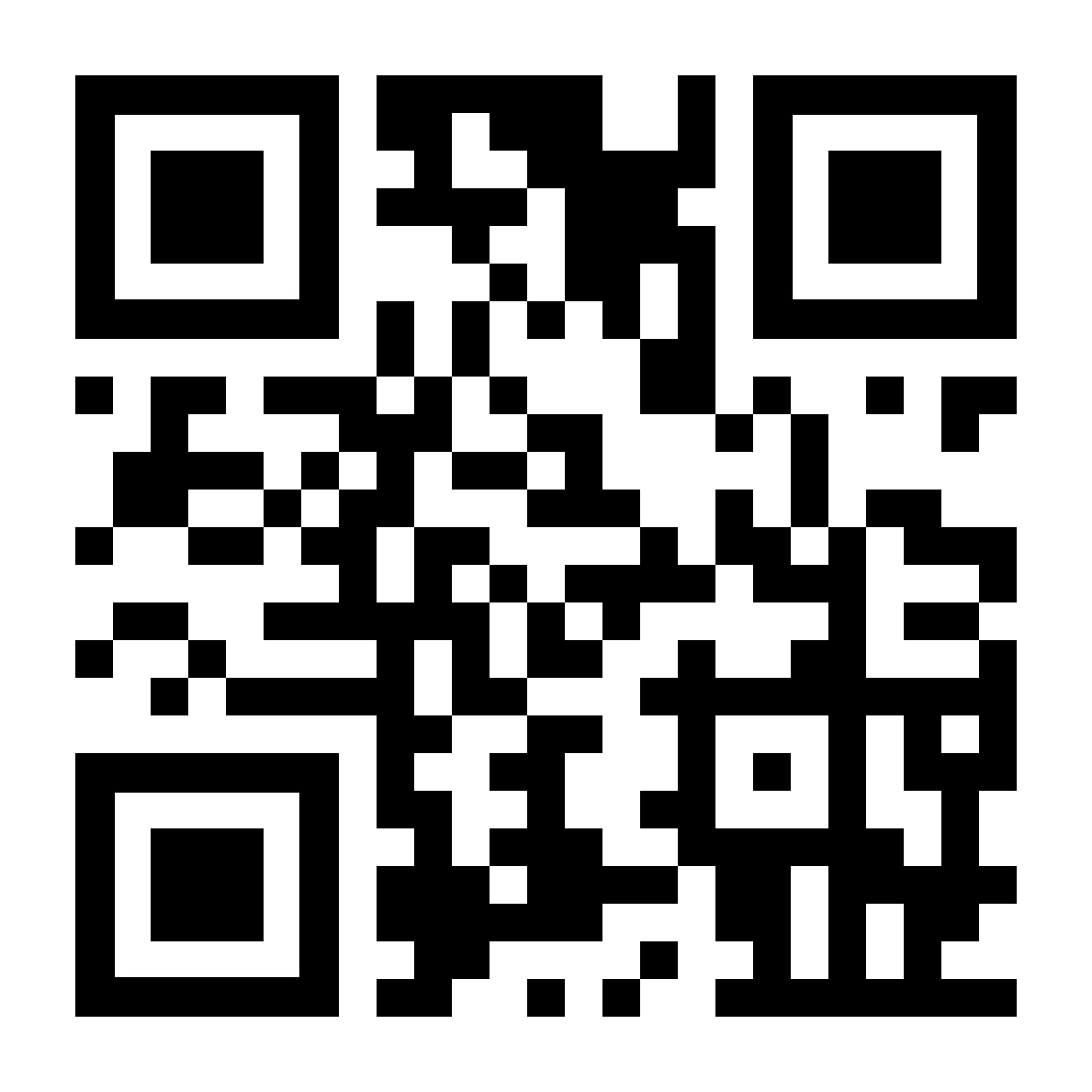 https://app.questionwell.org/ - бесплатно доступны вопросы с выбором варианта, возможность добавлять сгенерированные вопросы на другие платформы: Кахут, Квизиз,Квизлет, Гугл формы и прочее; можно создавать вопросы на русском языке, немецком, французском.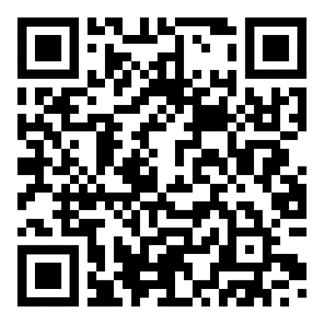 https://app.twee.com/ - бесплатный, обширный функционал – можно создавать задания по видео на Youtube, создавать тексты по теме + задания к тексту, задания на лексику и грамматику, задания на говорение, можно вводить слова на русском, но задание будет на английском.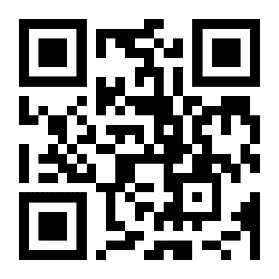 https://app.magicschool.ai/ - бесплатный, обширный функционал, можно создавать планы уроков (но не для русской школы), доступны все функции что и в Twee, есть несколько интересных функций – генерация учительских шуток и песен для поздравления коллеги (пишет целую песню), можно вводить слова на русском, но задание будет на английском.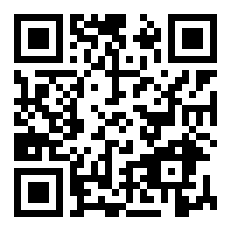 ЗаключениеВажно отметить, что нейросети могут быть эффективным дополнением, но не могут полностью заменить учителя. Учителю все равно требуется проводить уроки, корректировать ошибки и обеспечивать личное взаимодействие, которое является важным аспектом обучения иностранному языку. Но с использованием нейросетей учителя могут улучшить эффективность своей работы и предоставить дополнительные ресурсы и поддержку для студентов.Список использованной литературыДля создания этой статьи была использована нейросеть GigaChat от Сбербанка https://developers.sber.ru/gigachat/login Все изображения в приложении (презентация) были созданы нейросетью Clipdrop.cohttps://clipdrop.co/stable-diffusion?output=true 